ПРИЛОЖЕНИЕ АЭскиз Лэпбука «Насекомые»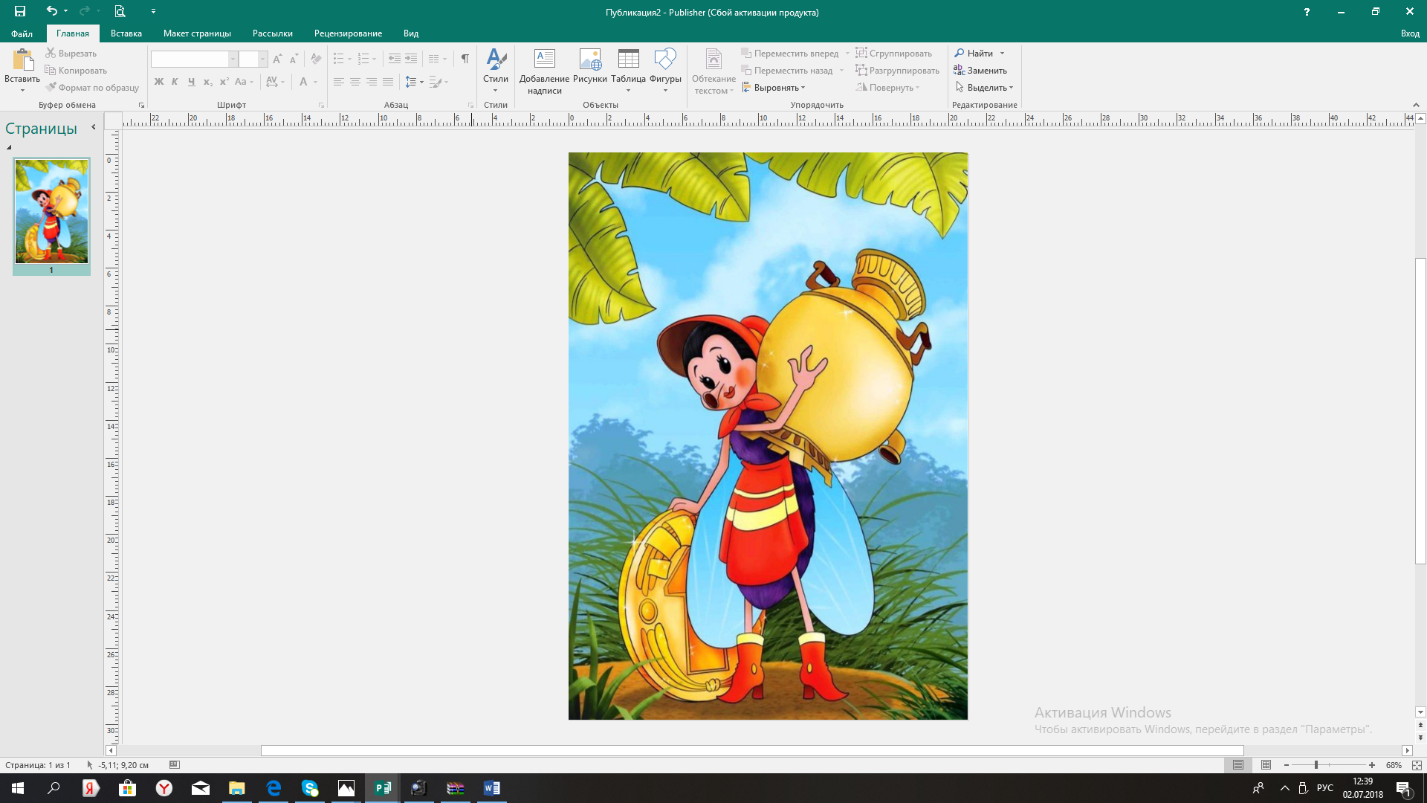 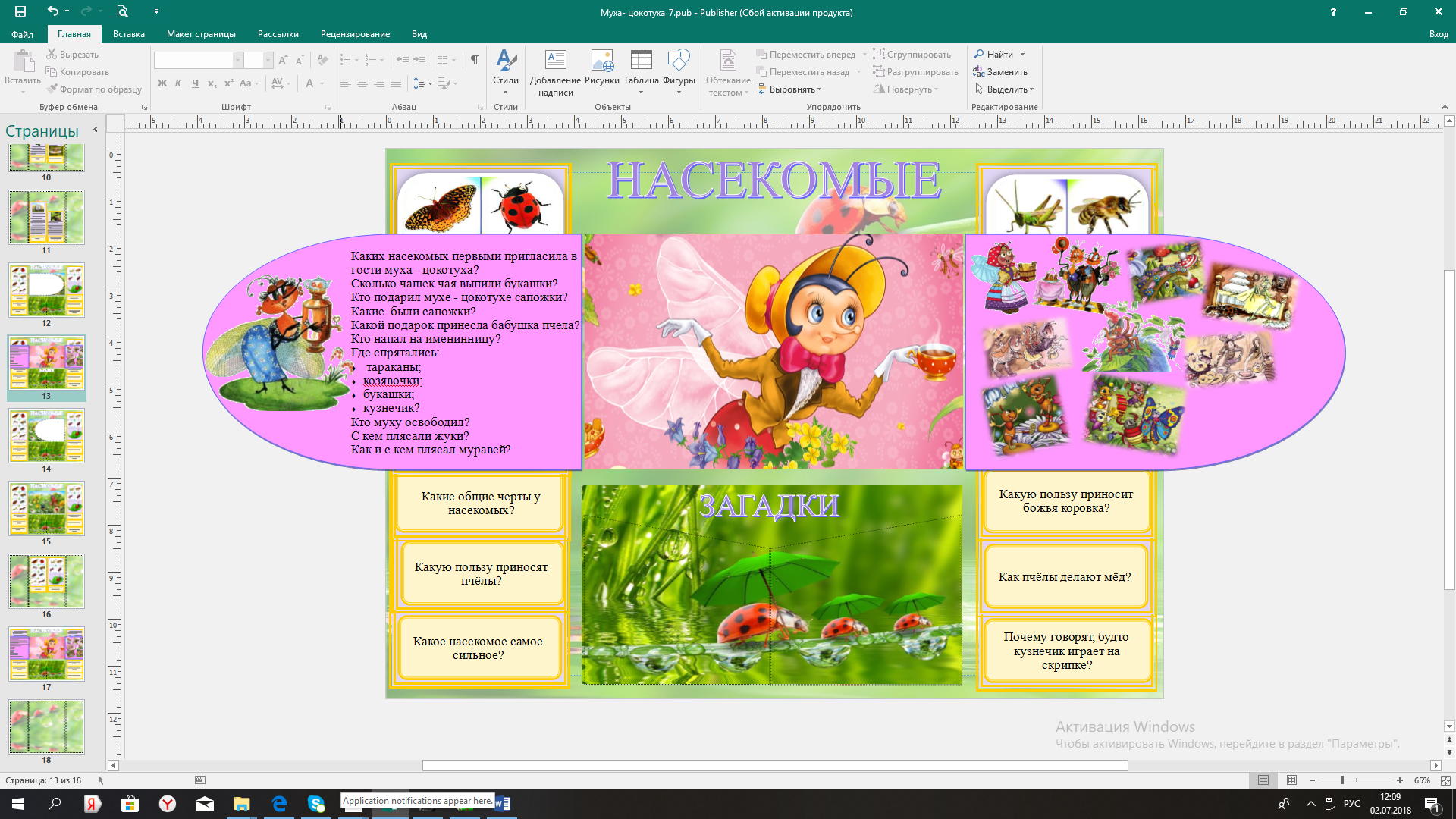 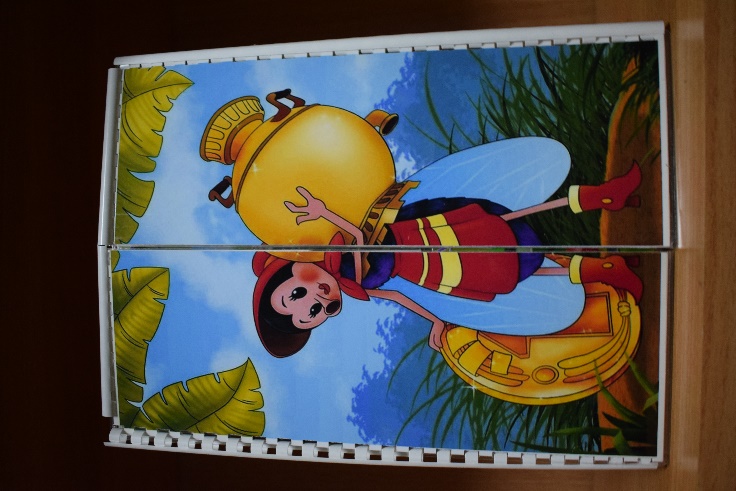 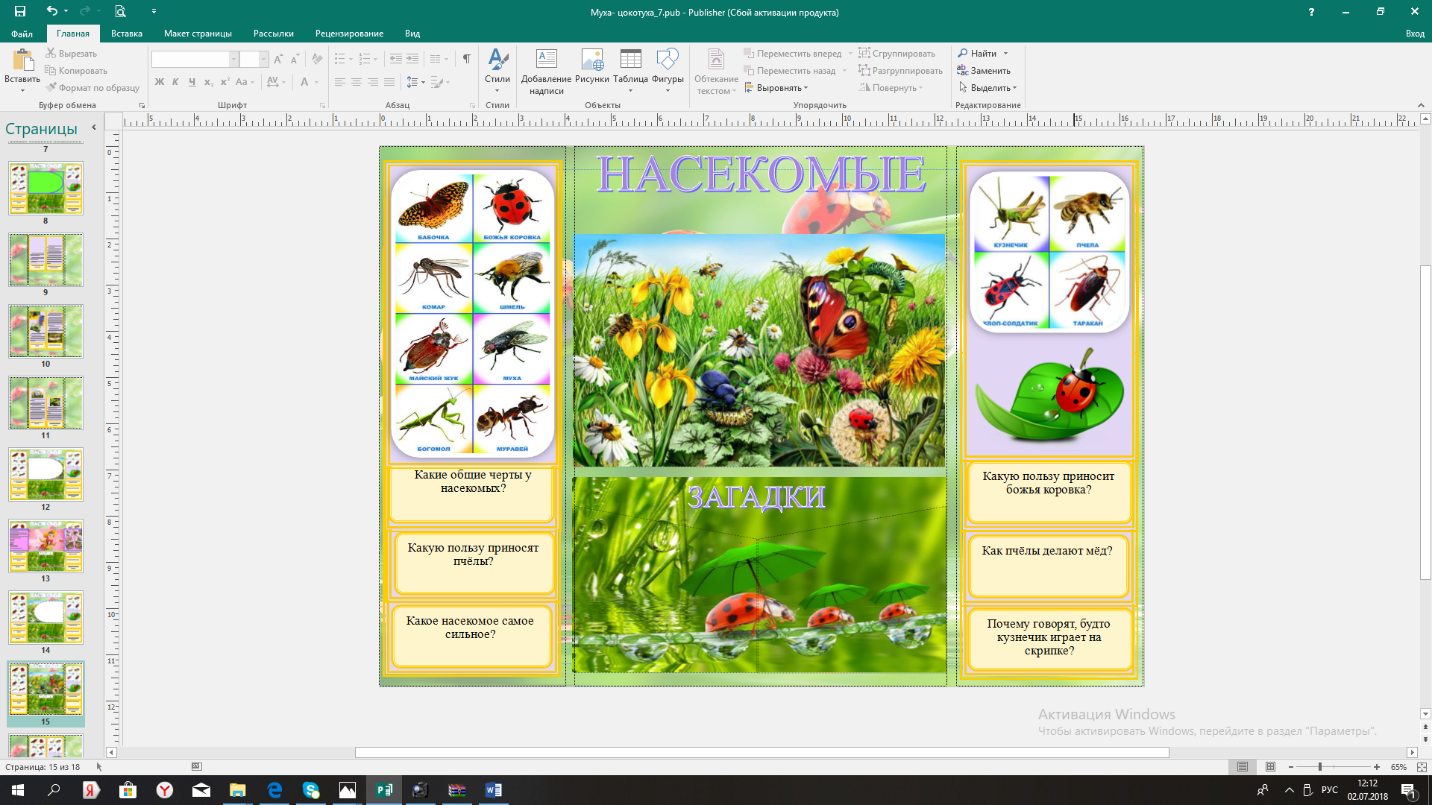 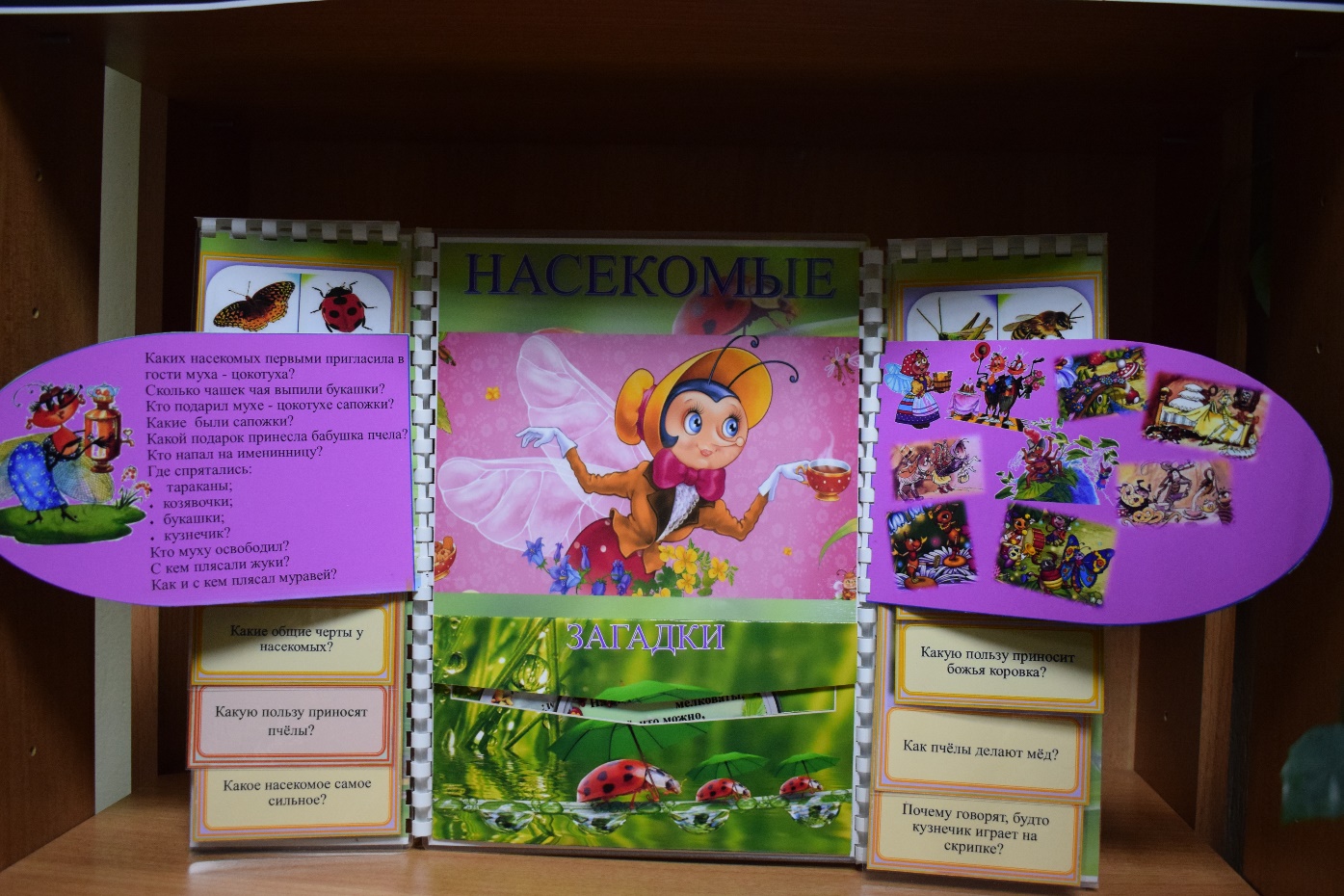 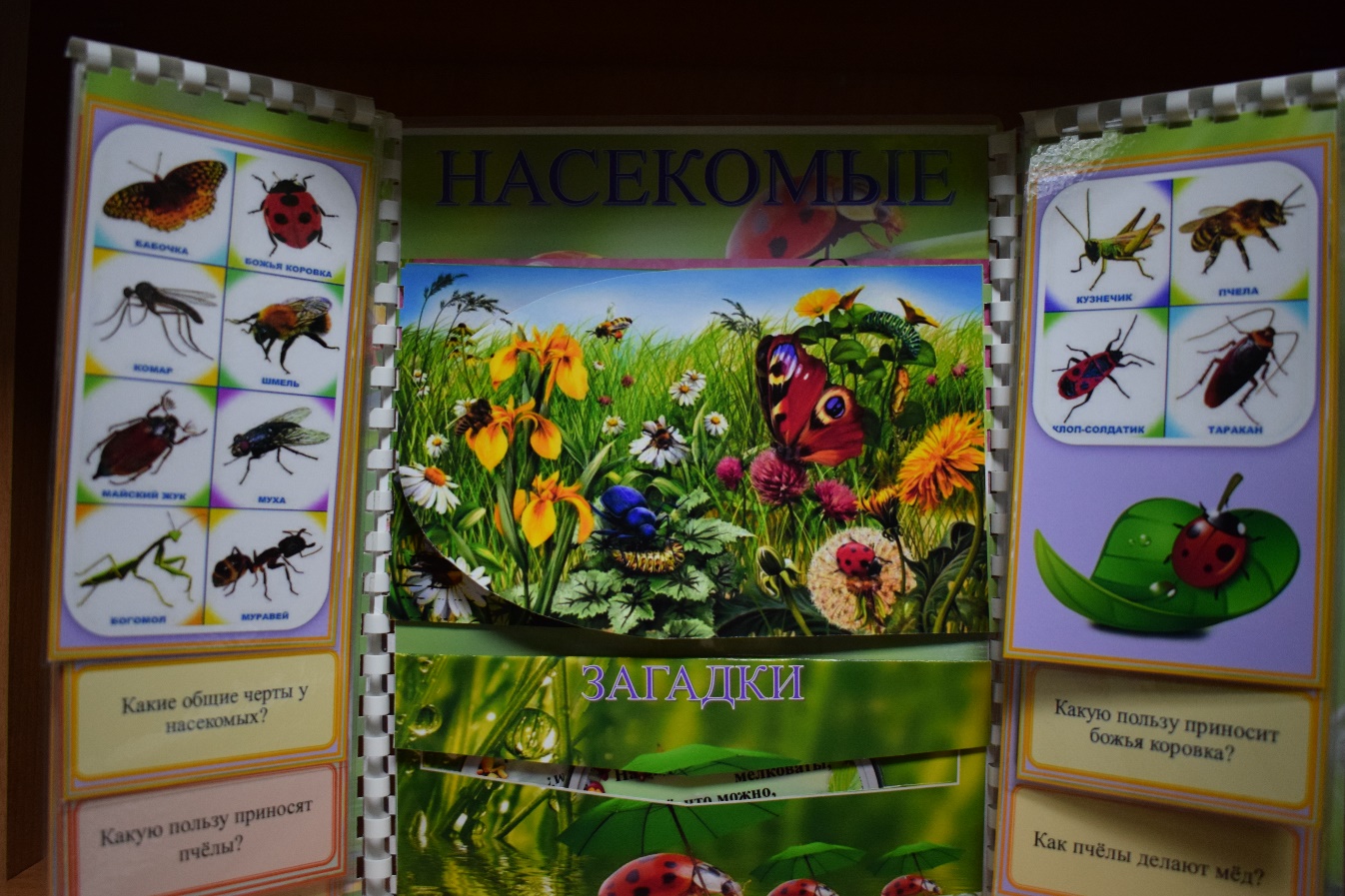 Боковые стороны – закладки (справа и слева):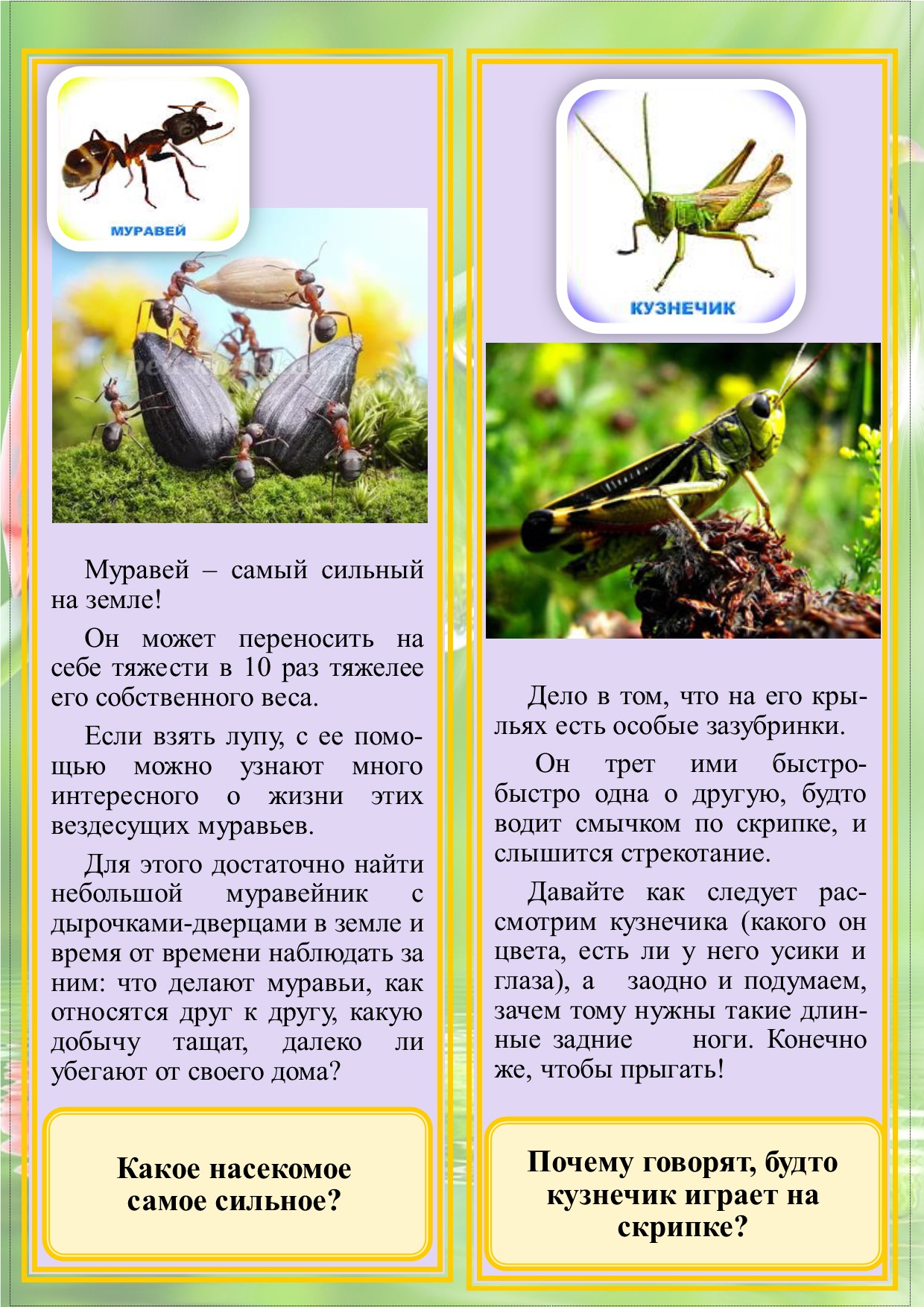 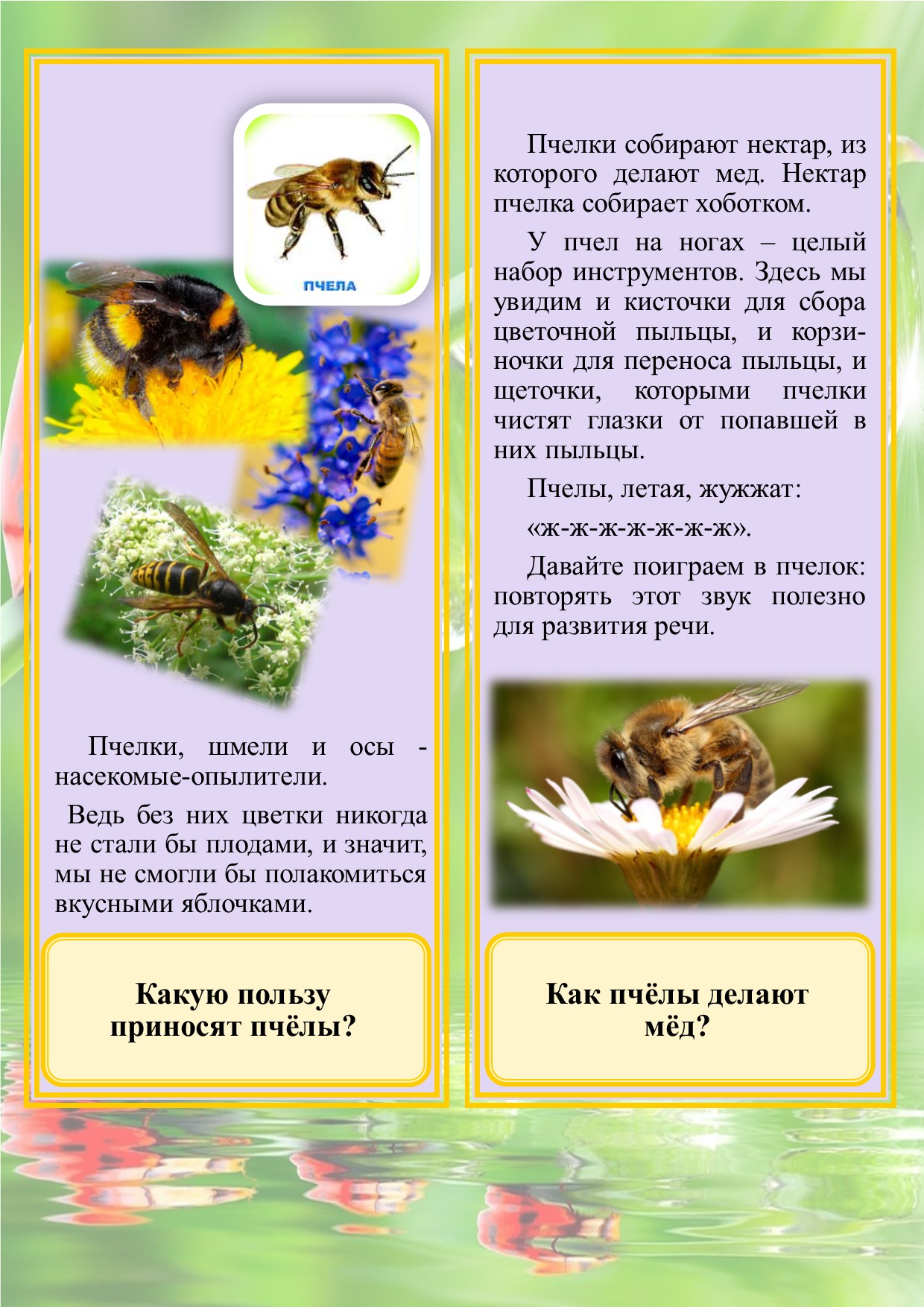 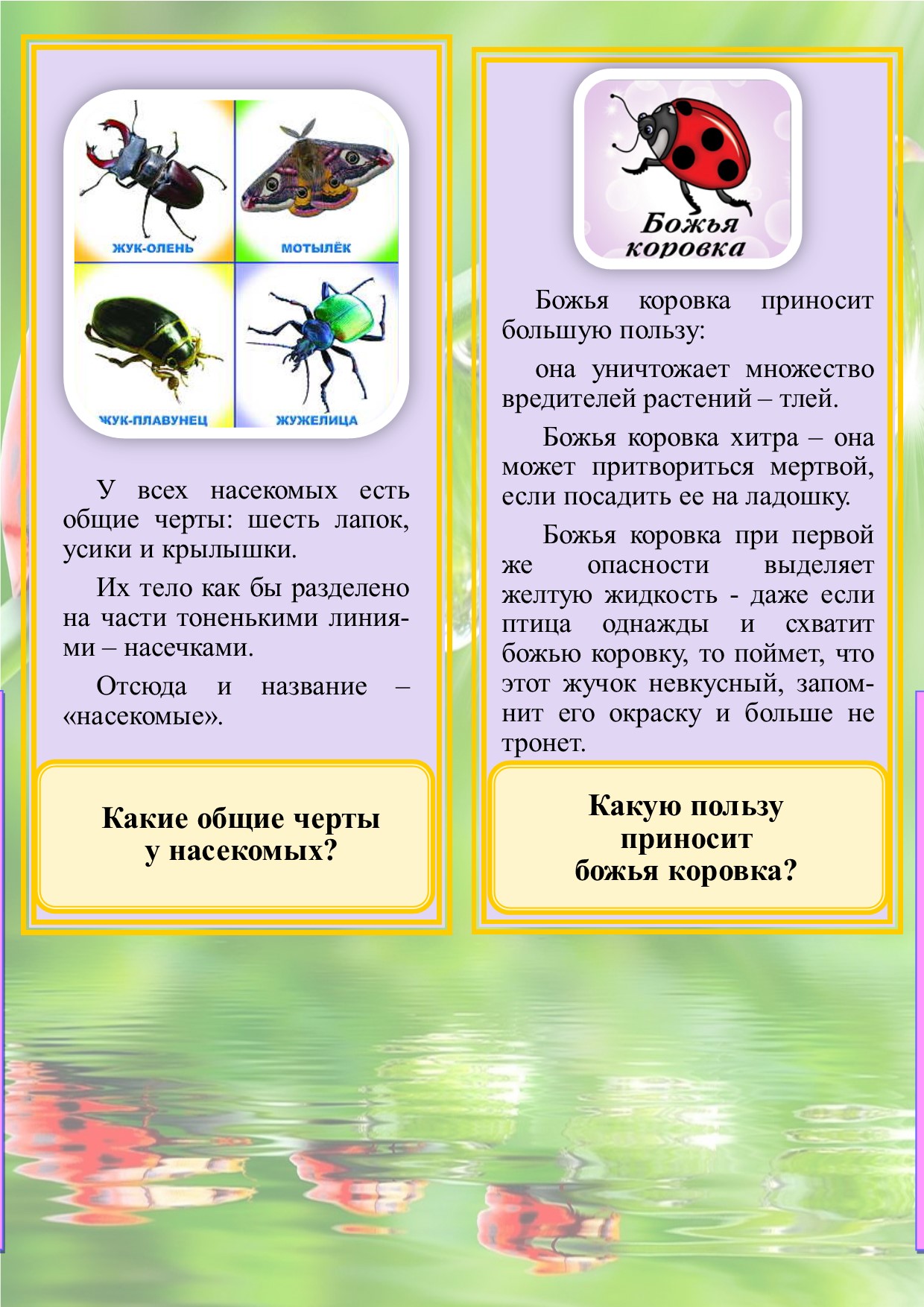 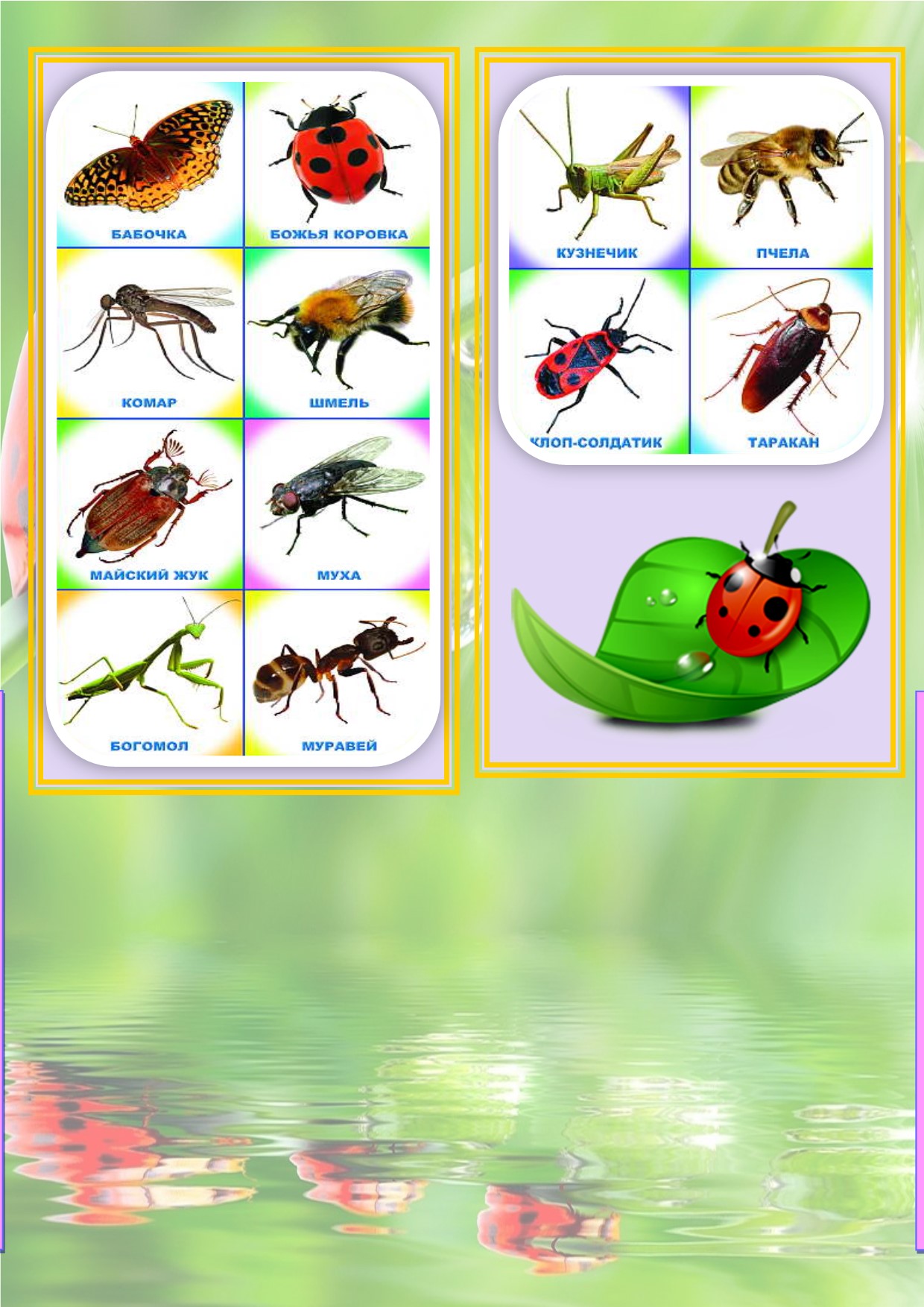 Центральная часть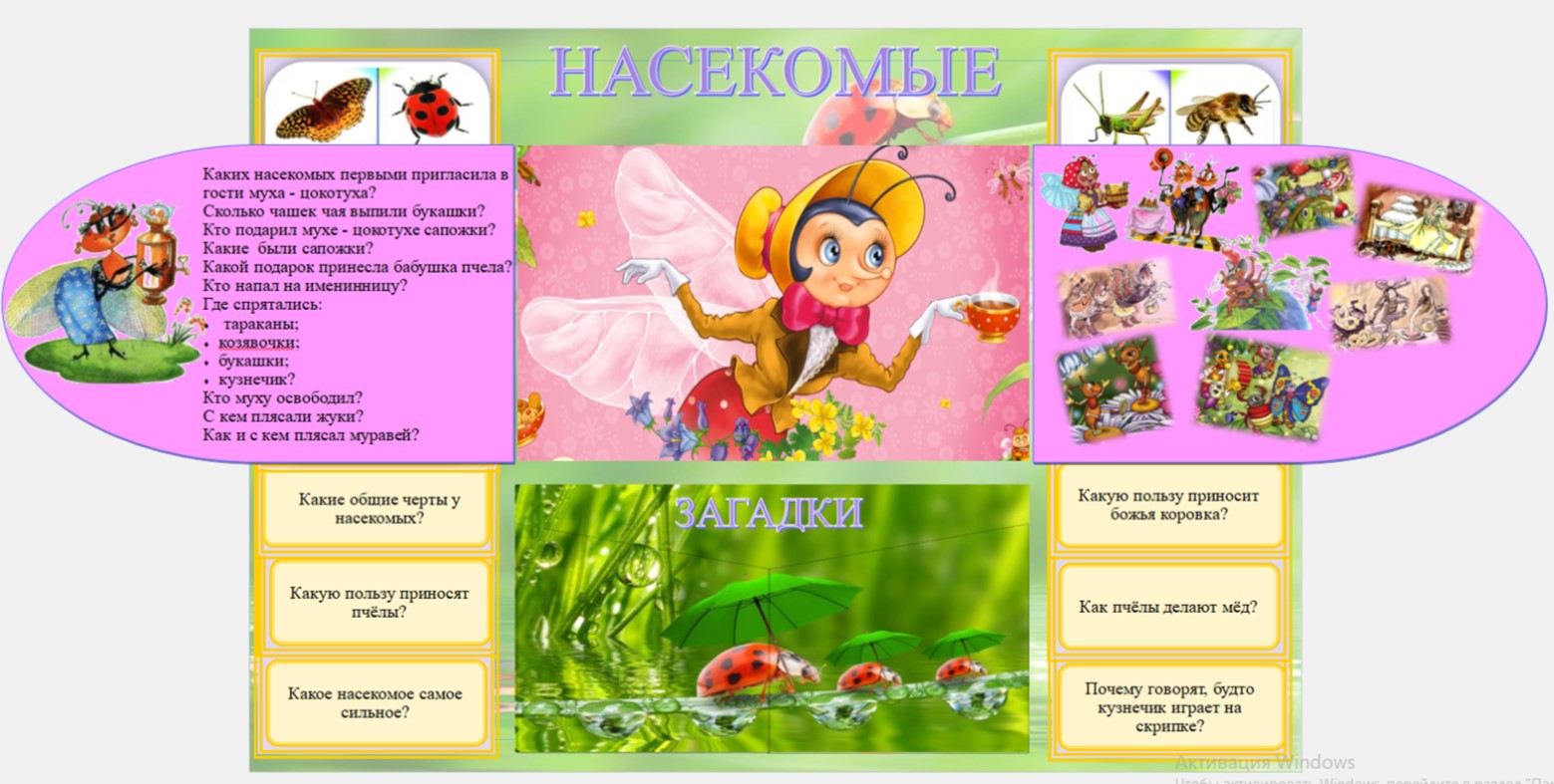 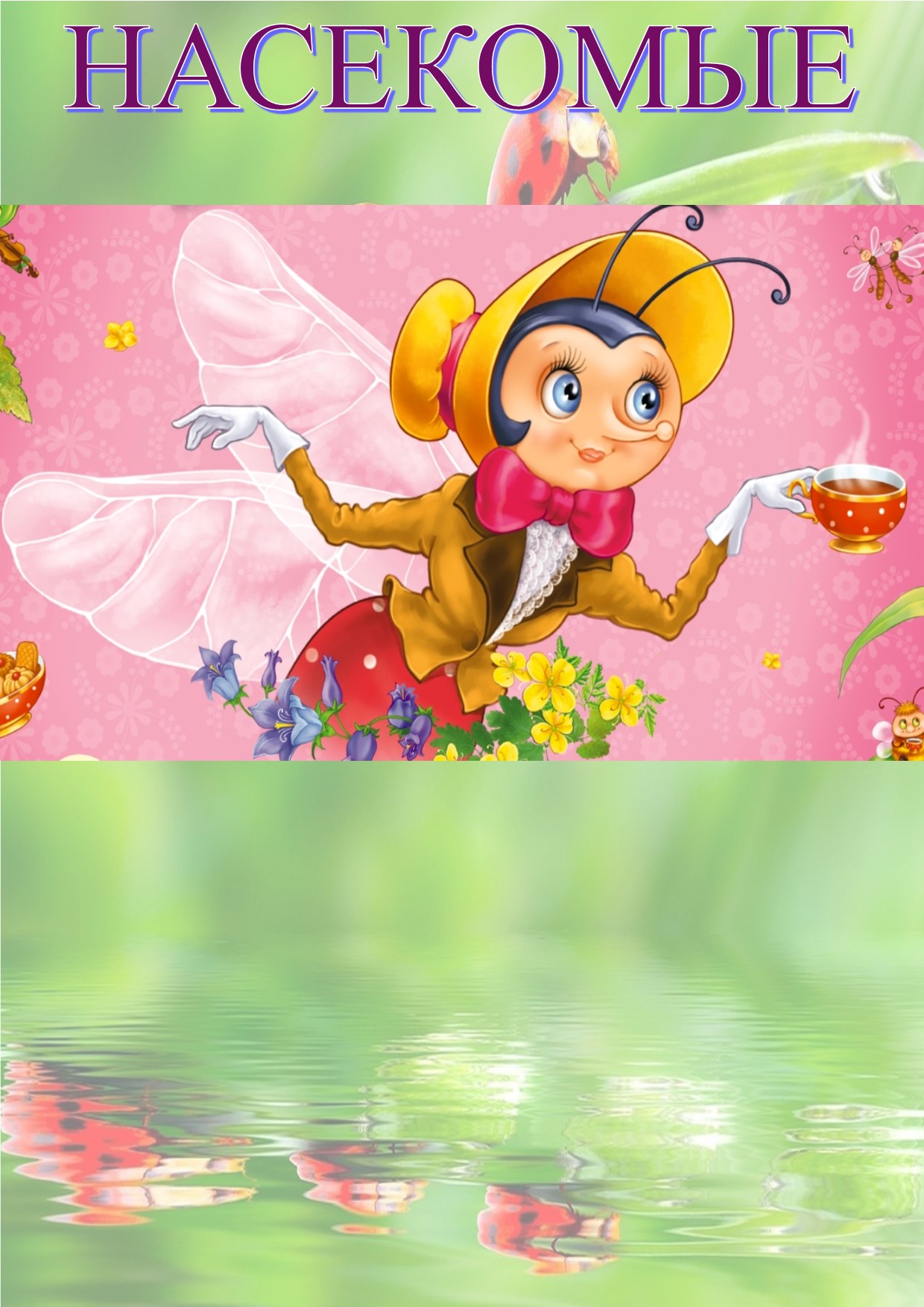 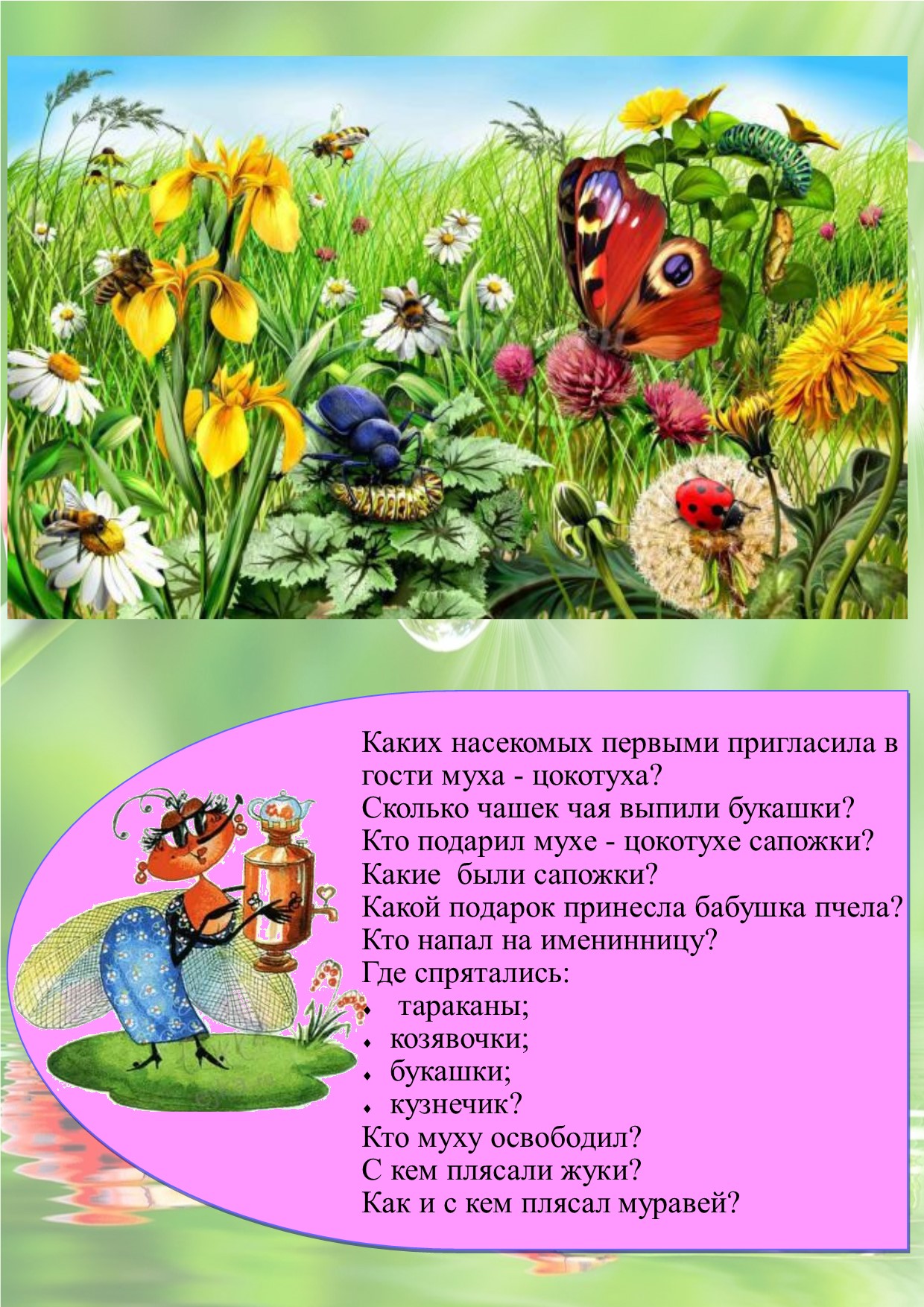 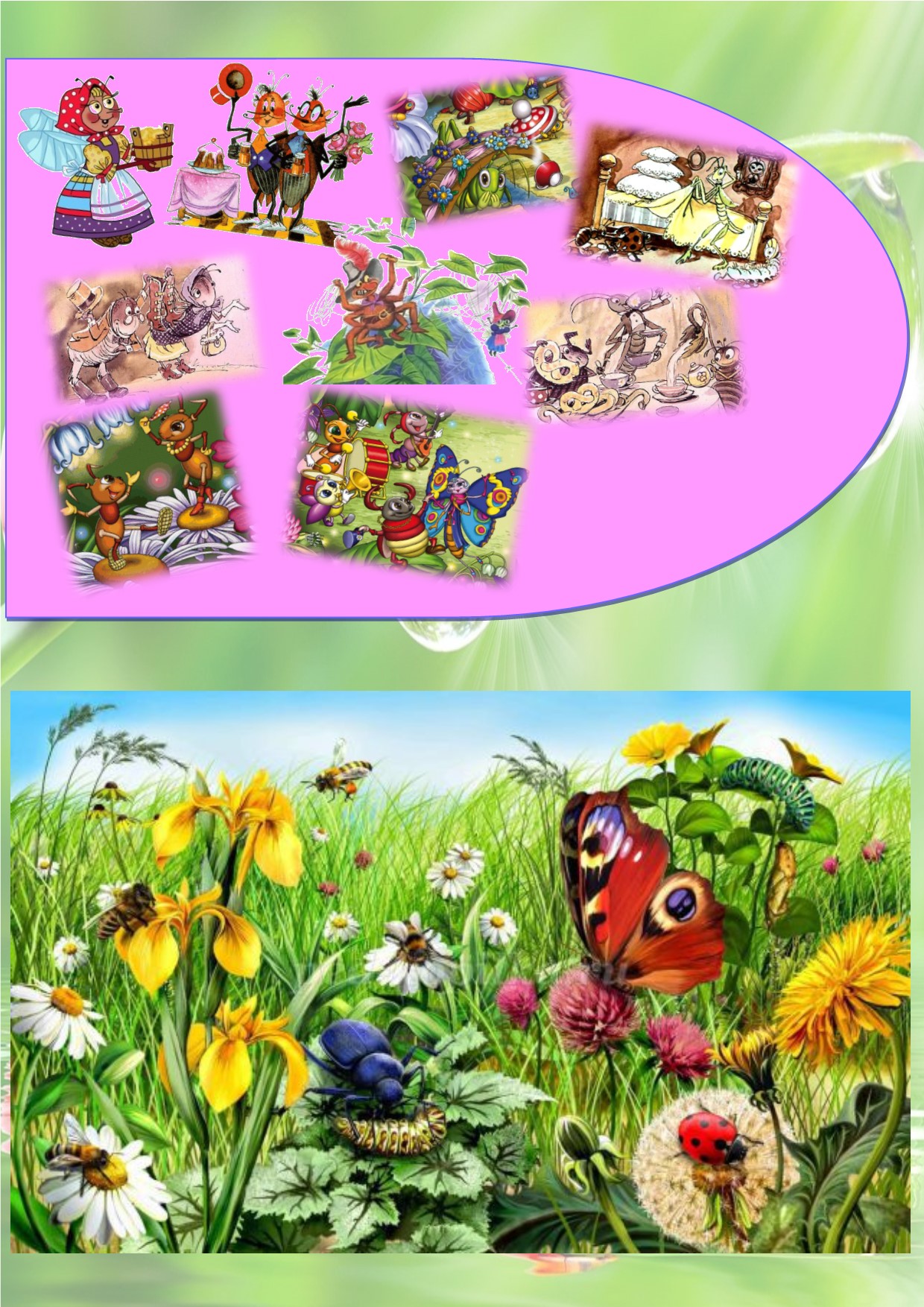 Конверт для загадок-1 сторона листа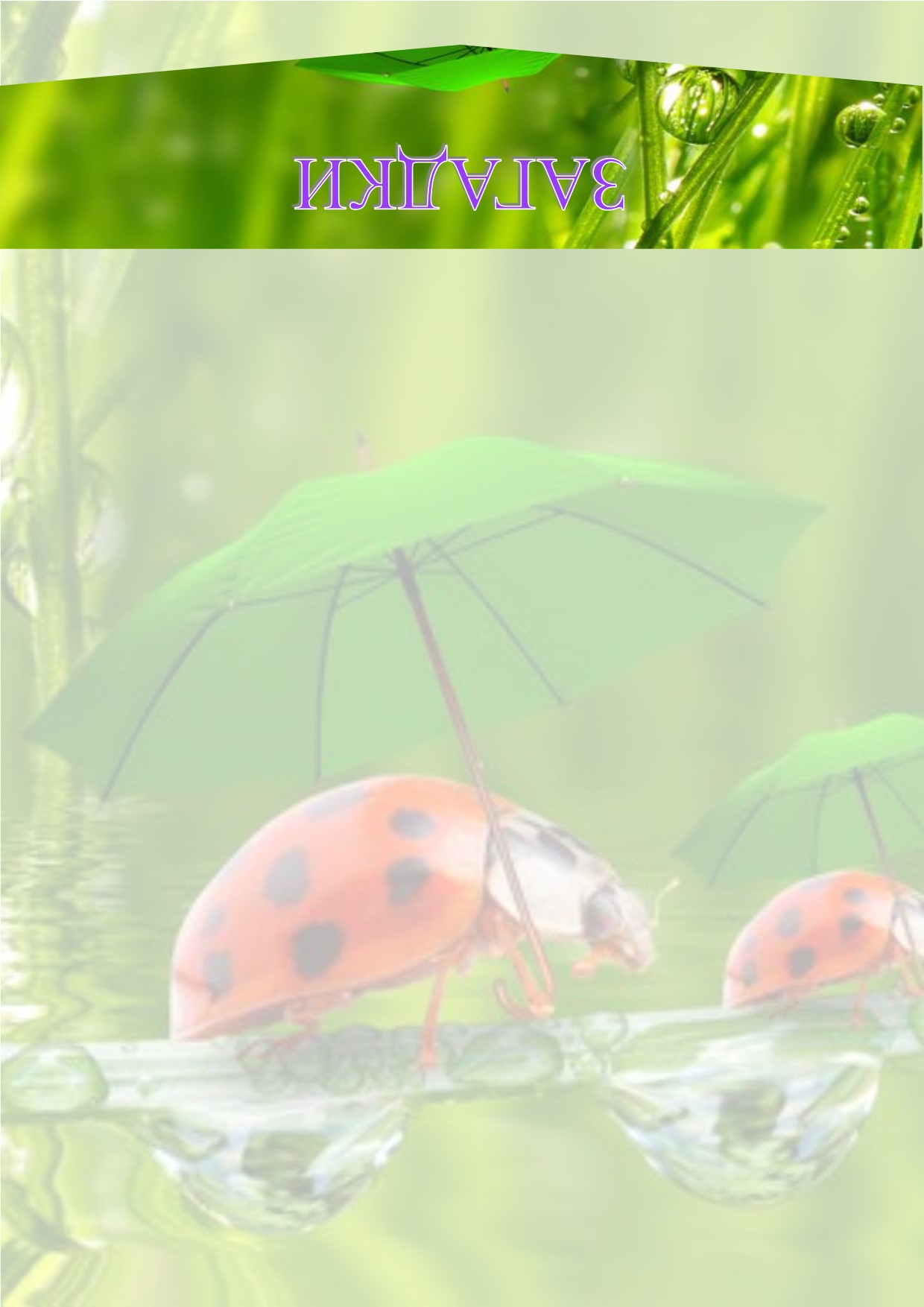 Конверт для загадок - 2 сторона листа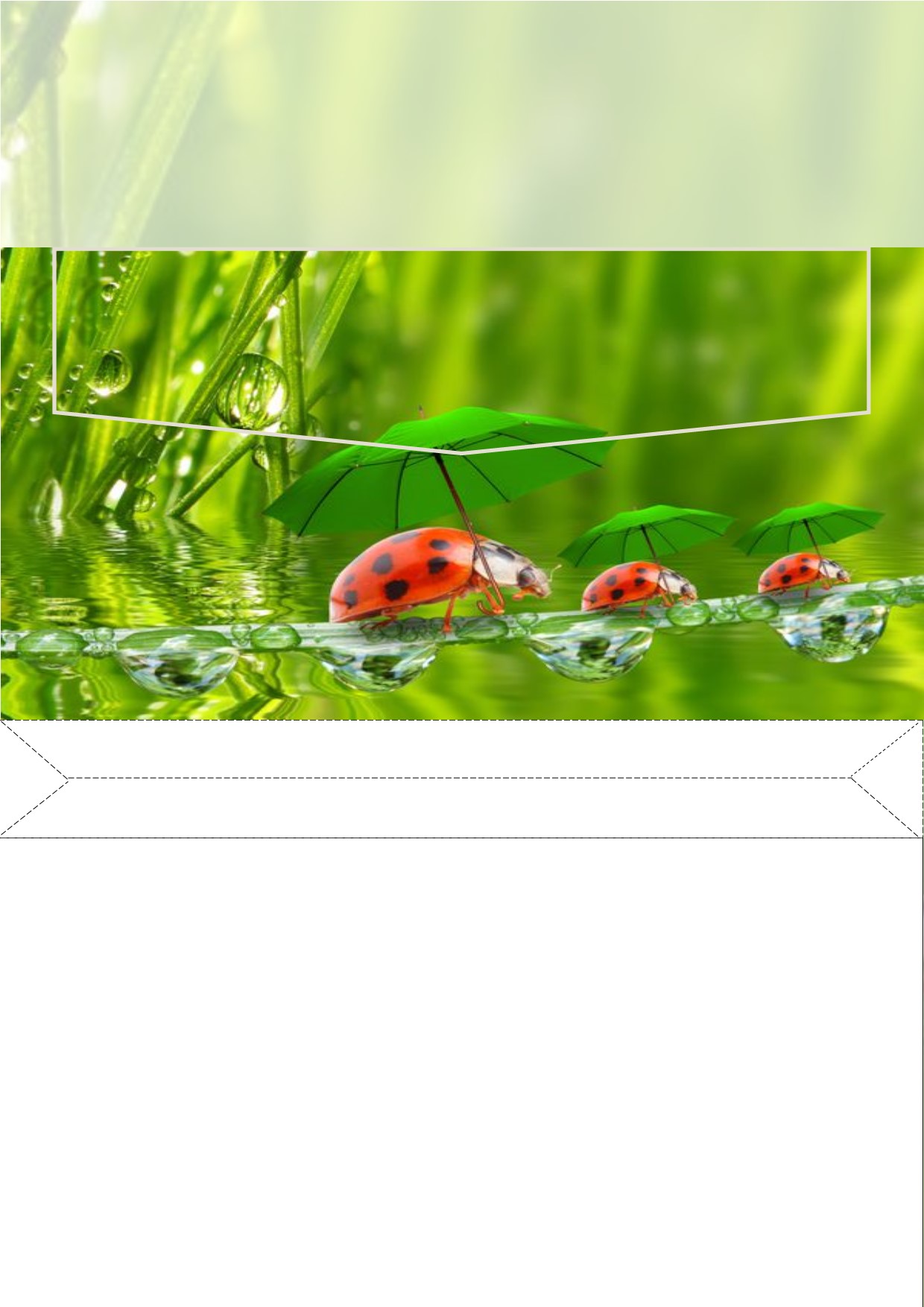 Загадки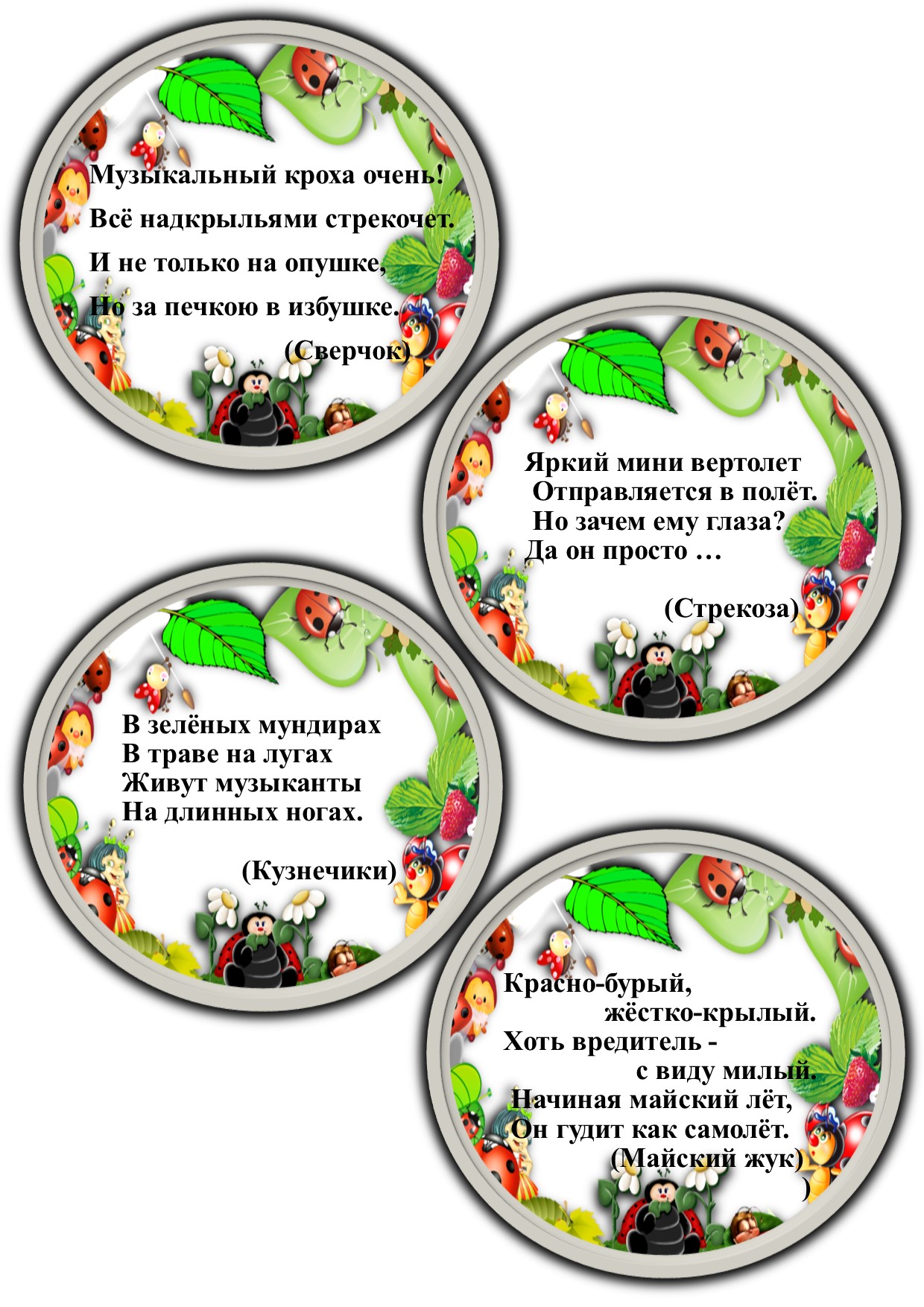 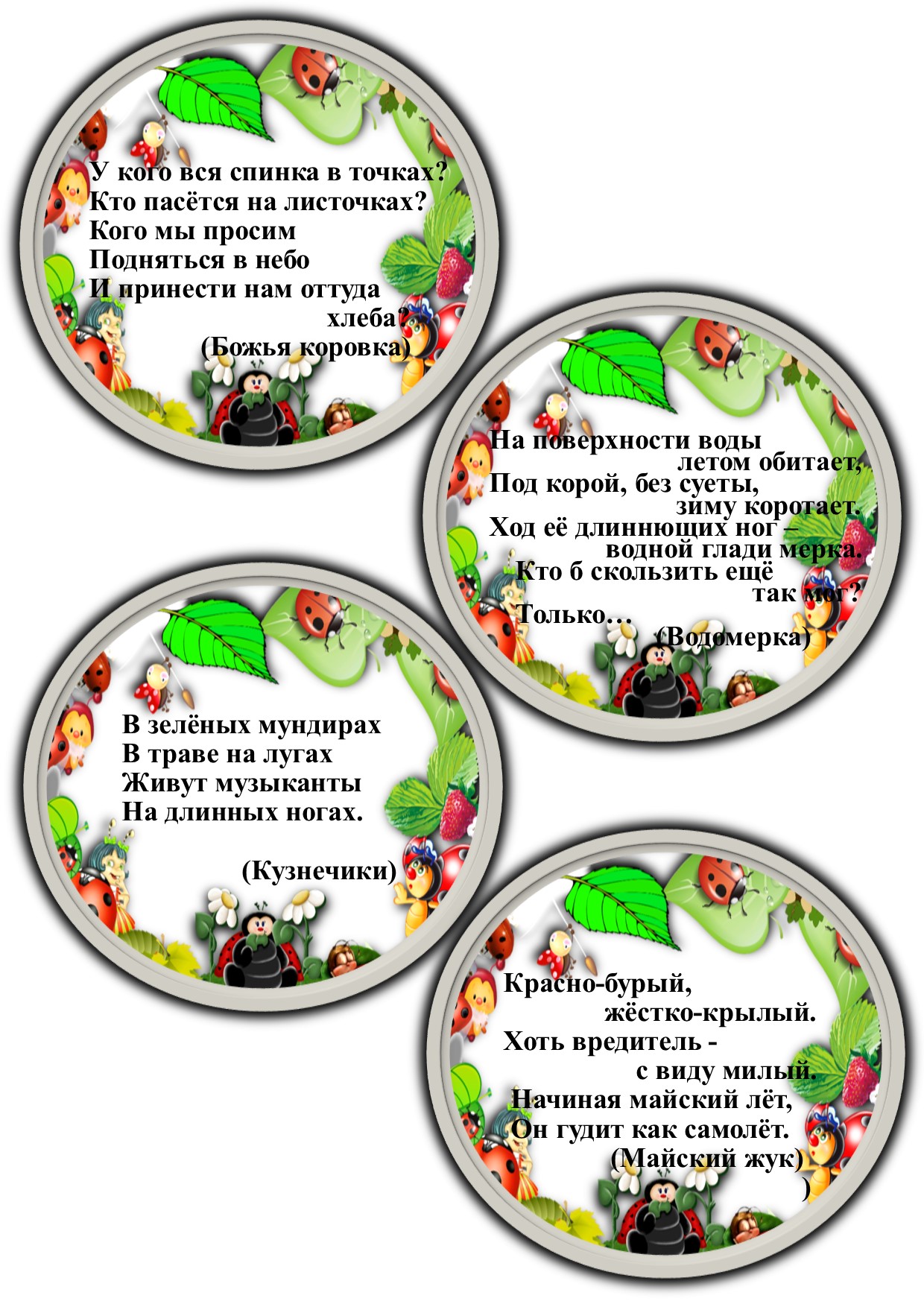 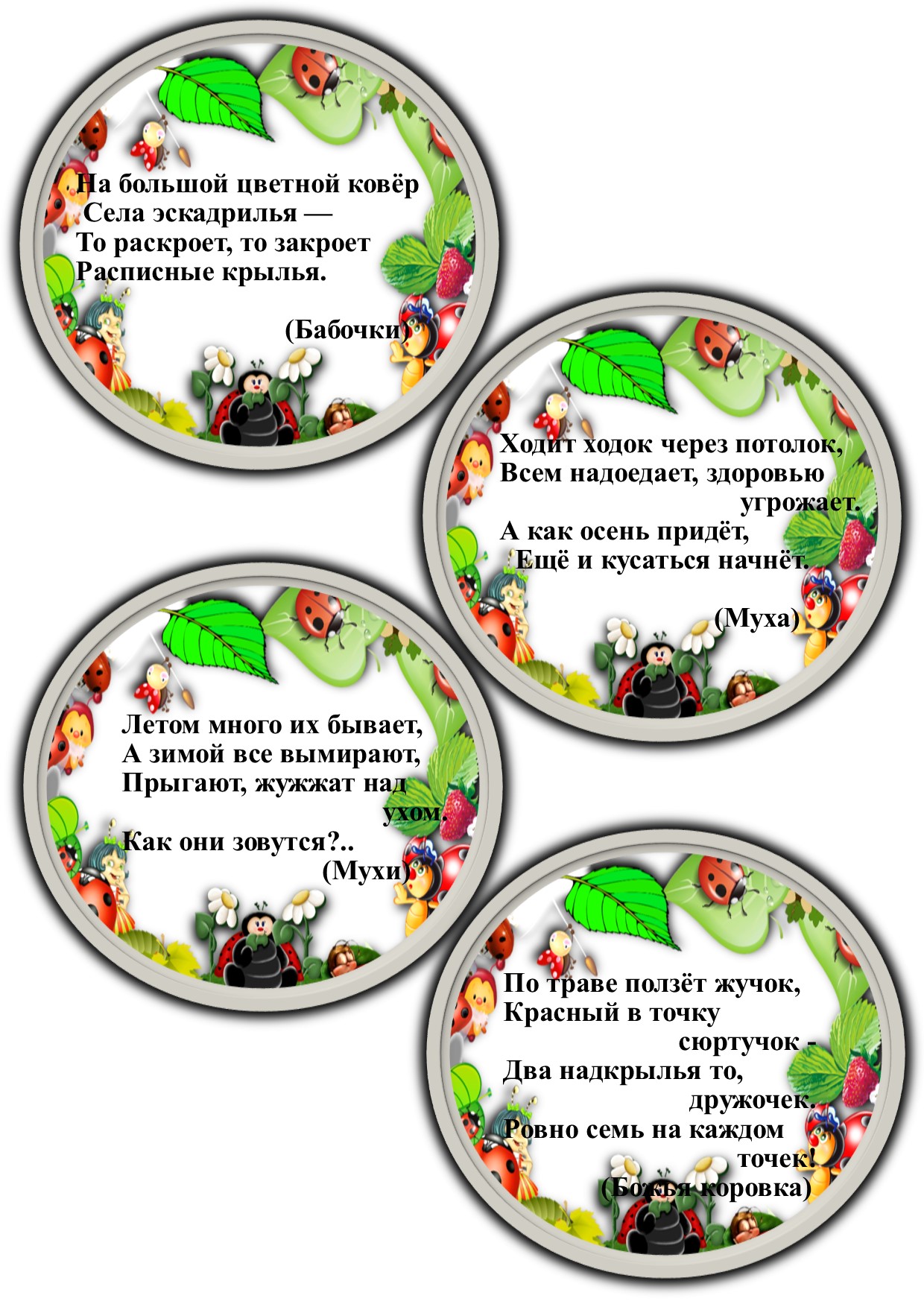 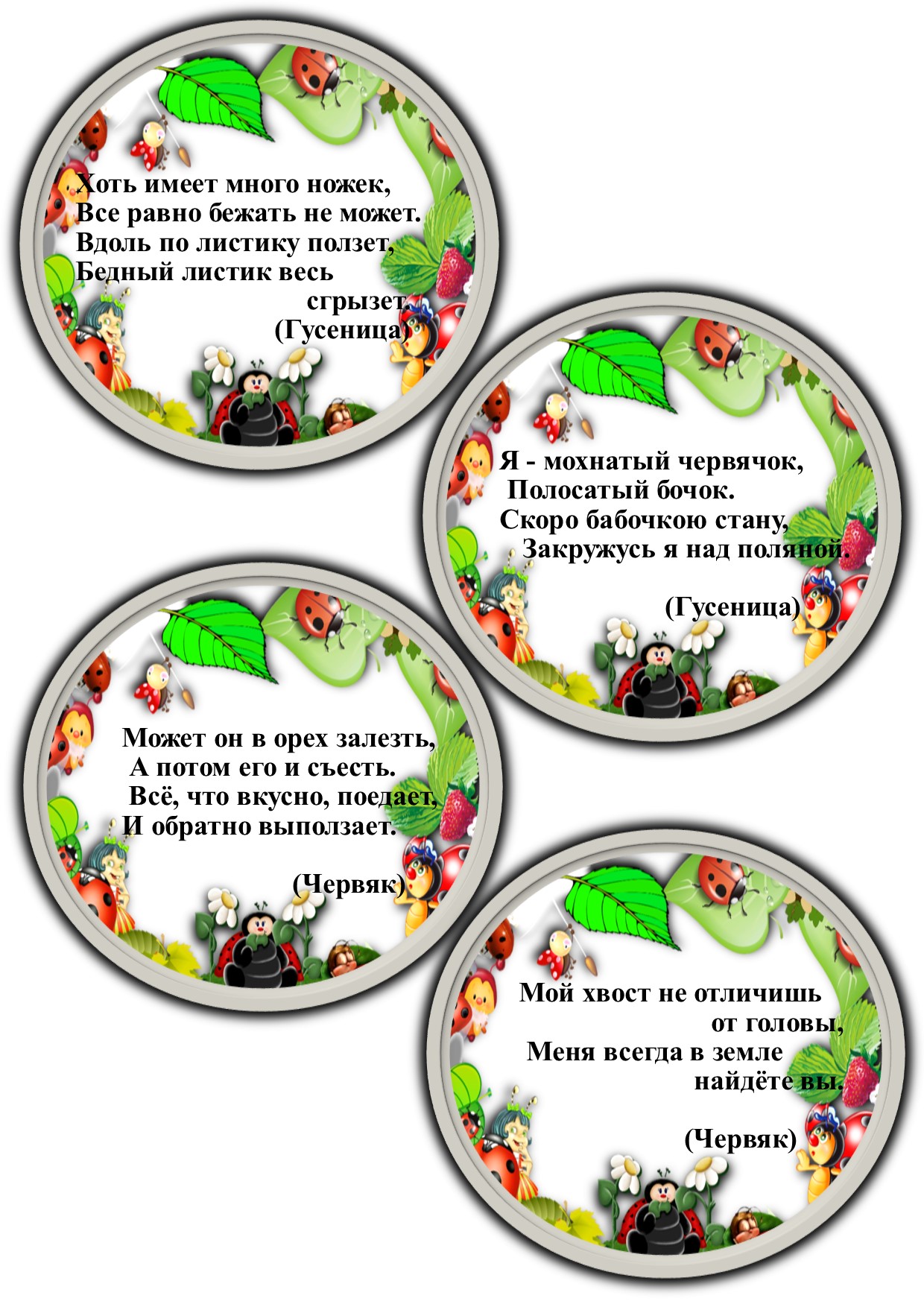 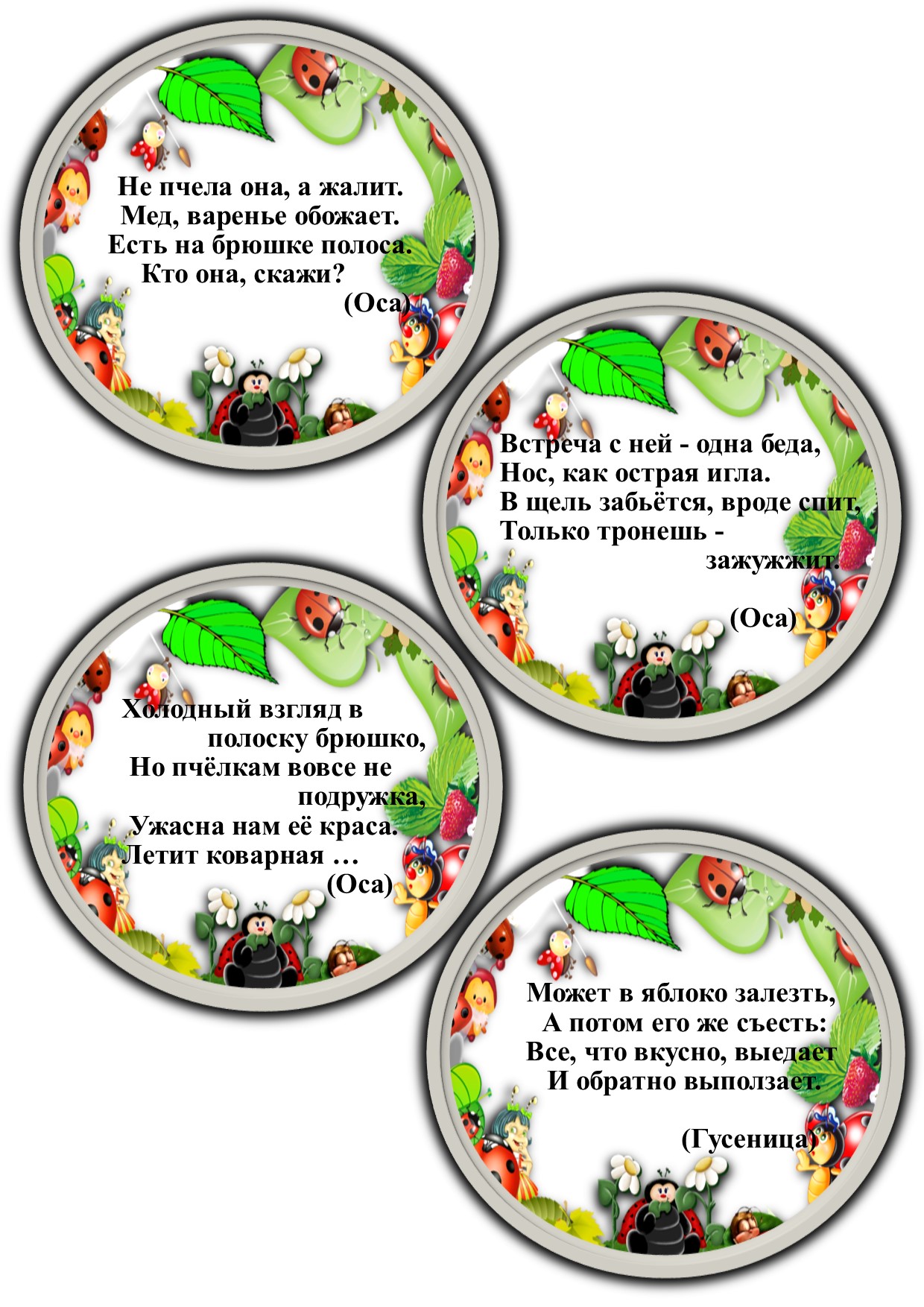 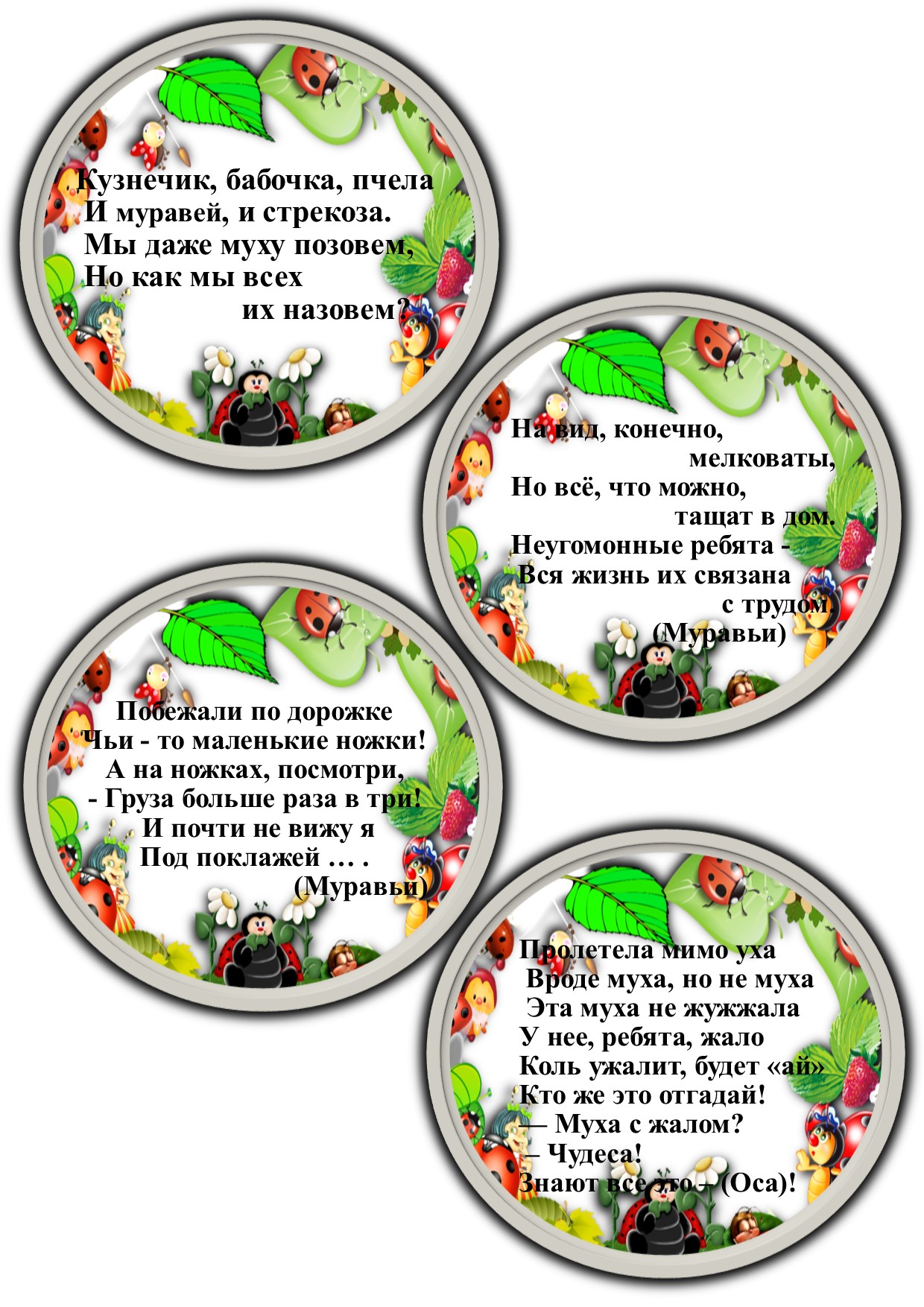 Загадки – оборотная сторона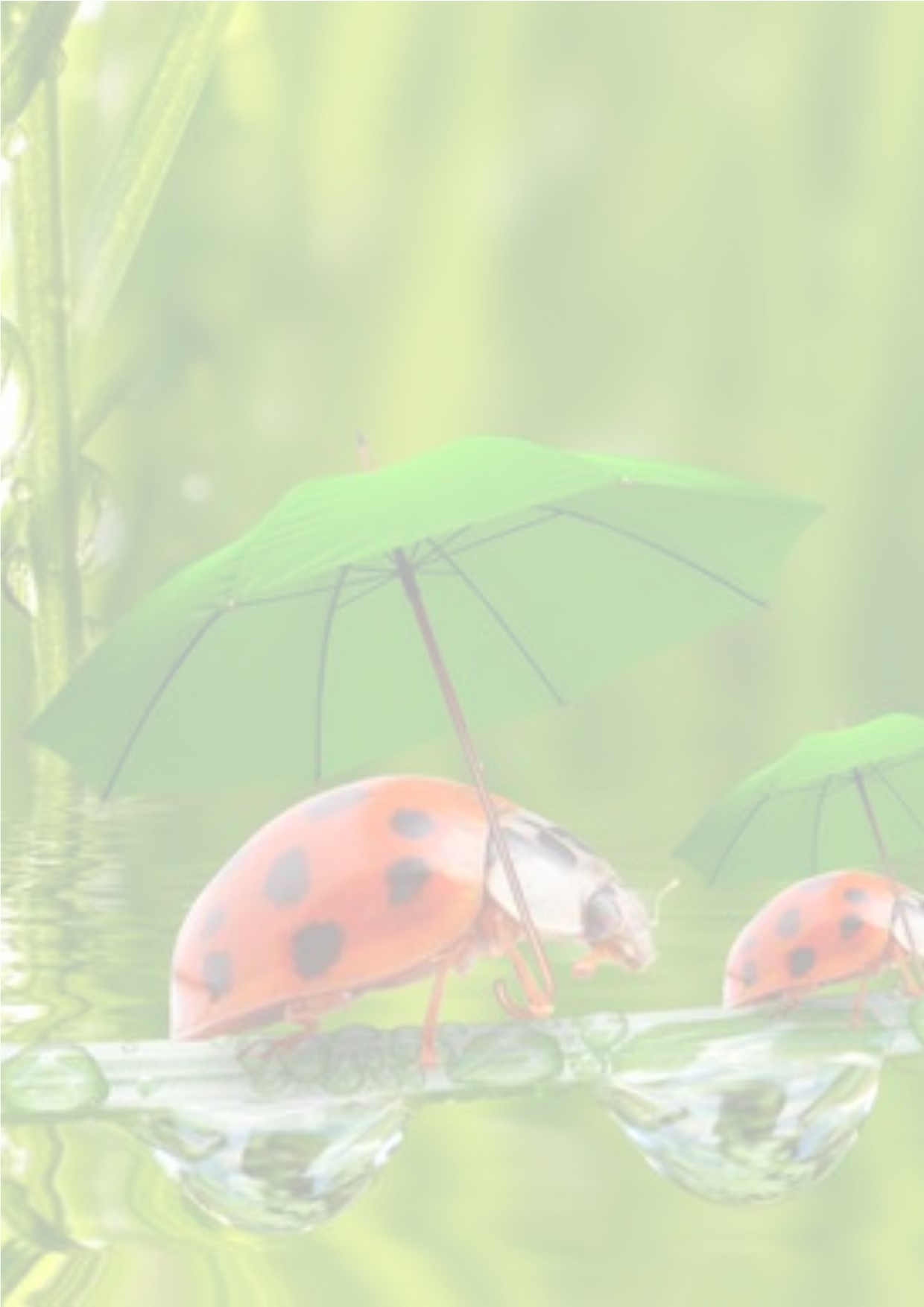 